Western Australia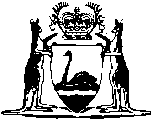 Land Tax Assessment Act 1907		This Act was repealed by the Land Tax Assessment Act 1976 s. 3(1) (No. 14 of 1976) as at 1 July 1976.		There are no Word versions of this Act, only PDFs in the Reprinted Acts database are available.